Supplemental informationTable S1. Primer sequences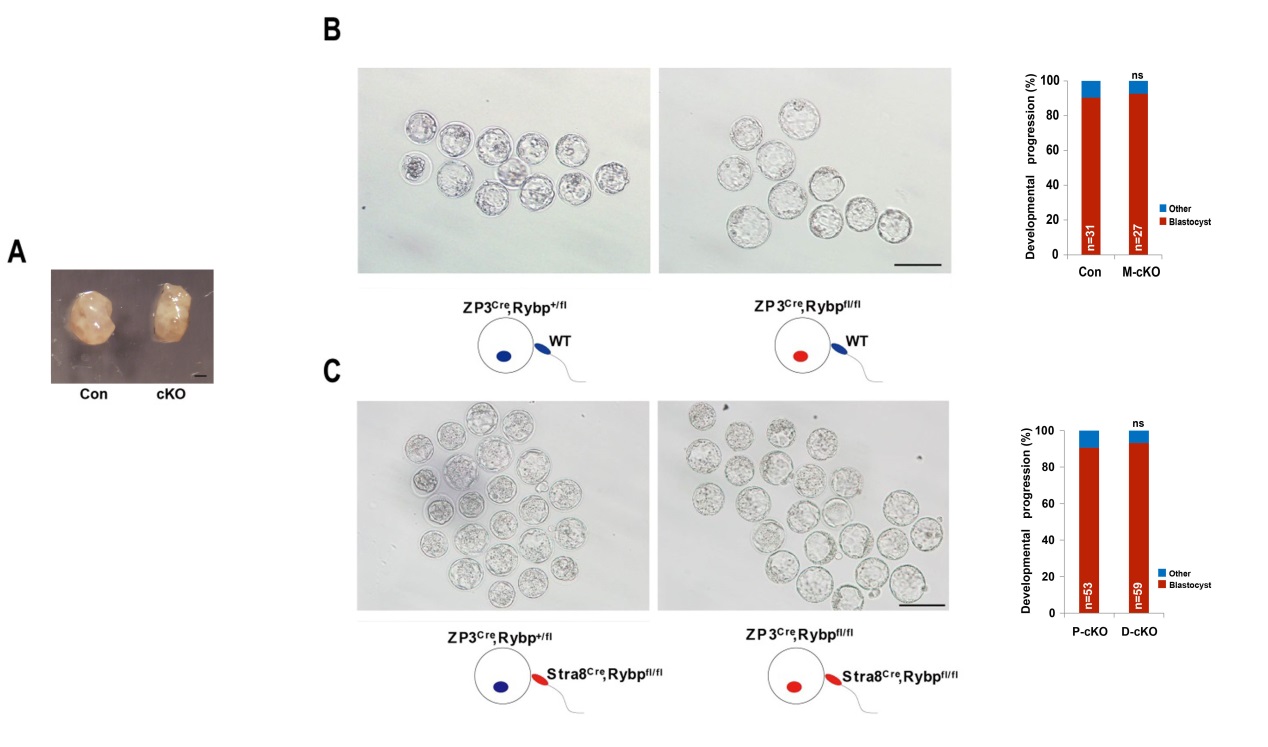 Figure S1. RYBP is dispensable for oocyte maturation and early embryonic development.Representative image of ovaries from adult control and cKO mice. Scale bar, 1mm.Representative images of blastocysts produced using control and cKO oocytes. Schematic illustration of mating strategy is shown at bottom of representative images. Developmental progression is summarized at right. Scale bar, 100μm.Representative images of blastocysts produced using control and cKO gametes. Schematic illustration of mating strategy is shown at bottom of representative images. Developmental progression is summarized at right. Scale bar, 100μm.genotyping primersRybp-Fl/WT-FCACAGAACCGGACAAGGAGTgenotyping primersRybp-Fl/WT-RTAGTGTGCAGATCATCGCATAgenotyping primersStra8-Cre-FGTGCAAGCTGAACAACAGGAgenotyping primersStra8-Cre-RCCAGCATCCACATTCTCCTTgenotyping primersZP3-Cre-FCCCAACCAACCGAAGAAATAgenotyping primersZP3-Cre-RGCCGCATAACCAGTGAAACAprimers for qRT-PCRRybp-FGAAAGATCCTCCTAGTGAAGCprimers for qRT-PCRRybp-RGTGACGTTGCCCACAGTTAprimers for qRT-PCRLINE1-FAGTGCAGAGTTCTATCAGACCTTCprimers for qRT-PCRLINE1-RAACCTACTTGGTCAGGATGGATGprimers for qRT-PCRIAP-FCTCCATGTGCTCTGCCTTCCprimers for qRT-PCRIAP-RCCCCGTCCCTTTTTTAGGAGAprimers for qRT-PCRSINEB2-FGAGCACCTGACTGCTCTTCCprimers for qRT-PCRSINEB2-RACACACCAGAAGAGGGCATCprimers for qRT-PCRMuERVL-FCTCTACCACTTGGACCATATGACprimers for qRT-PCRMuERVL-RGAGGCTCCAAACAGCATCTCTAprimers for qRT-PCRZscan4-FGAGATTCATGGAGAGTCTGACTGATGAGTGprimers for qRT-PCRZscan4-RGCTGTTGTTTCAAAAGCTTGATGACTTCprimers for qRT-PCR4-qB3-277-FTCTTAGGCAATGGGGTTGTCprimers for qRT-PCR4-qB3-277-RAGTGGGAAAATGAGCACCACprimers for qRT-PCR15-qD1-17920-FAGCAACTATCTCCCGAGCAAprimers for qRT-PCR15-qD1-17920-RGGCTTCCAGAAACAGAGCACprimers for qRT-PCR18-qE1-1295-FAGCAGAGGCTATCTGGGTGAprimers for qRT-PCR18-qE1-1295-RTTGACTCCTCAGCCTCCTGTprimers for qRT-PCRGapdh-FTCTTCCAGGAGCGAGACCCprimers for qRT-PCRGapdh-RCGGAGATGATGACCCTTTT